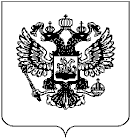 Российская ФедерацияКлетнянский муниципальный районБрянской областиСБОРНИКмуниципальных правовых актовКлетнянского муниципального района(данное опубликование является официальным)№ 40(октябрь 2023г.)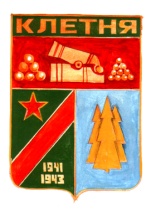 2023СОДЕРЖАНИЕРОССИЙСКАЯ ФЕДЕРАЦИЯКЛЕТНЯНСКИЙ РАЙОННЫЙ СОВЕТ НАРОДНЫХ ДЕПУТАТОВРЕШЕНИЕот  20.10.2023г.                                                                                                   № 38-1п.КлетняО досрочном прекращении  полномочийдепутата Клетнянского районногоСовета народных депутатов шестого созываПетракова Виктора ильича	В соответствии с пунктом 1 части 10 статьи 40 Федерального закона от 06.10.2003 года № 131 –ФЗ «Об общих принципах организации местного самоуправления в Российской Федерации, пунктом 11 статьи 22 Устава Клетнянского района Брянской области, в связи со смертью,	КЛЕТНЯНСКИЙ РАЙОННЫЙ СОВЕТ НАРОДНЫХ ДЕПУТАТОВ	РЕШИЛ:Досрочно прекратить полномочия депутата Клетнянского районного Совета народных депутатов шестого созыва  Петракова Виктора Ильича с 20 октября 2023 годаНаправить настоящее решение в территориальную избирательную комиссию Клетнянского районаОпубликовать настоящее решение в Сборнике муниципальных правовых актов Клетнянского района и разместить на официальном сайте администрации Клетнянского муниципального района Брянской области в сети «Интернет» Глава Клетнянского района                                                                               Е.В.Карлова РОССИЙСКАЯ ФЕДЕРАЦИЯКЛЕТНЯНСКИЙ РАЙОННЫЙ СОВЕТ НАРОДНЫХ ДЕПУТАТОВРЕШЕНИЕот 20.10.2023г.                                                                    № 38-2п. КлетняО состоянии медицинского обслуживанияи перспективах его развития на территорииКлетнянского муниципального района	В соответвтии с п.17 Устава Клетнянского района Брянской области	КЛЕТНЯНСКИЙ РАЙОННЫЙ СОВЕТ НАРОДНЫХ ДЕПУТАТОВ	РЕШИЛ:	1. Администрации Клетнянского района совместно с администрацией ГБУЗ «Клетнянская ЦРБ» проанализировать перспективы развития медицинского обслуживания, в том числе по совершенствованию системы кадрового обеспечения центральной районной больнице. О результатах проинформировать Клетнянский районный Совет народных депутатов на очередном заседании.	2. Настоящее решение вступает в силу со дня принятия.Глава Клетнянского района                                                                   Е.В. КарловаРОССИЙСКАЯ  ФЕДЕРАЦИЯБРЯНСКАЯ  ОБЛАСТЬКЛЕТНЯНСКИЙ  РАЙОННЫЙ  СОВЕТ  НАРОДНЫХ  ДЕПУТАТОВРЕШЕНИЕот  20 октября 2023г.                                                                                        № 38-3 О внесении изменений в Решение Клетнянского районного Совета народных депутатов от 17.03.2009 г. №35-6 «Об установлении нормативов формирования расходов на оплату труда депутатов, выборных должностных лиц местного самоуправления, осуществляющих свои полномочия на постоянной основе и муниципальных служащих Клетнянского муниципального района Брянской области»   Руководствуясь нормами Трудового кодекса Российской Федерации, Федерального закона от 02.03.2007 г. № 25-ФЗ «О муниципальной службе в Российской Федерации», Закона Брянской области от 16.06.2005 № 46-З «О государственной гражданской службе Брянской области», Закона Брянской области от 16.11.2007 г. №156-З «О муниципальной службе в Брянской области», постановления Правительства Брянской области от 11 декабря 2017 г. №633-п «Об утверждении Порядка расчета нормативов формирования расходов на оплату труда депутатов, выборных должностных лиц местного самоуправления, осуществляющих свои полномочия на постоянной основе, муниципальных служащих и содержание органов местного самоуправления муниципальных образований Брянской области» (с изменениями), Клетнянский районный Совет народных депутатовРЕШИЛ:	1. Внести в Решение Клетнянского районного Совета народных депутатов от 17.03.2009 г. №35-6 (в ред. от 10.09.2009г. № 35-6; от 26.02.2010г. №4-9/3; от 19.02.2013г. №32-6, от 26.12.2013 г. №40-1г, от 22.12.2017 г. №32-5, от 22.05.2019 г. № 44-6, от 16.02.2022 г. № 22-4, от 21.10.2022 г. № 28-1) «Об установлении нормативов формирования расходов на оплату труда депутатов, выборных должностных лиц местного самоуправления, осуществляющих свои полномочия на постоянной основе и муниципальных служащих Клетнянского муниципального района Брянской области» следующие изменения:            1.1. В приложении 1 к решению таблицу «Предельные размеры месячных должностных окладов по группам должностей в органах местного самоуправления Клетнянского муниципального района Брянской области» изложить в редакции:ПРЕДЕЛЬНЫЕ РАЗМЕРЫмесячных должностных окладов по группам должностей в органах местного самоуправления Клетнянского муниципального района Брянской области     2. Опубликовать (обнародовать) настоящее решение в Сборнике муниципальных правовых актов Муниципального образования «Клетнянский муниципальный район» и на официальном сайте администрации Клетнянского района (adm-kletnya.ru) в сети «Интернет».     3. Настоящее решение вступает в силу со дня его официального опубликования (обнародования) и распространяется на правоотношения, возникшие с 01.10.2023 г.Глава Клетнянского района                                                                    Е.В.КарловаРОССИЙСКАЯ  ФЕДЕРАЦИЯБРЯНСКАЯ  ОБЛАСТЬКЛЕТНЯНСКИЙ  РАЙОННЫЙ  СОВЕТ  НАРОДНЫХ  ДЕПУТАТОВРЕШЕНИЕОт 20 октября 2023г.                                                                                        №  38-4О внесении изменений в Решение Клетнянского районногоСовета народных депутатов от 20.05.2016 г. №18-7 «Об утвержденииПоложения об оплате труда и гарантиях муниципальных служащих в органах местного самоуправления муниципального образования«Клетнянский муниципальный район»            Руководствуясь нормами Трудового кодекса Российской Федерации, Бюджетного кодекса Российской Федерации, Федерального закона от 06.10.2003 г.  № 131-ФЗ «Об общих принципах организации местного самоуправления в Российской Федерации»,  Федерального закона от 02.03.2007 г. № 25-ФЗ «О муниципальной службе в Российской Федерации»,  Закона Брянской области от 16.11.2007 г. №156-З «О муниципальной службе в Брянской области», Уставом Клетнянского муниципального района Брянской области, в целях совершенствования оплаты труда, обеспечения социальных гарантий в органах местного самоуправления Клетнянского муниципального района Брянской области,       Клетнянский районный Совет народных депутатовРЕШИЛ:Внести в Решение Клетнянского районного Совета народных депутатов от  20.05.2016г. №18-7 «Об утверждении Положения об оплате труда и гарантиях муниципальных служащих в органах местного самоуправления Муниципального образования «Клетнянский муниципальный район» (в редакции решений Клетнянского районного Совета народных депутатов от 22.12.2017 г. №32-6, от 22.05.2019 г. № 44-7, от 11.11.2019 г. №2-3, от 27.11.2020г.№9-8, от 16.02.2022г.№22-5, от 21.10.2022 г.№28-1, от 17.02.2023 г.№32-8) следующие изменения:Приложение 1 к Положению об оплате труда и гарантиях муниципальных служащих в органах местного самоуправления Клетнянского муниципального района Брянской области изложить в новой редакции согласно приложению к настоящему решению.Опубликовать (обнародовать) настоящее решение в Сборнике муниципальных правовых актов Клетнянского муниципального района Брянской области и разместить на официальном сайте администрации Клетнянского района (adm-kletnya.ru) в сети «Интернет».Настоящее Решение вступает в силу с момента подписания и распространяется на правоотношения, возникшие с 1 октября 2023 года.	Глава Клетнянского района                                                                      Е.В.КарловаРОССИЙСКАЯ ФЕДЕРАЦИЯКЛЕТНЯНСКИЙ РАЙОННЫЙ СОВЕТ НАРОДНЫХ ДЕПУТАТОВРЕШЕНИЕ            п. КлетняО внесении изменений в Решение Клетнянского районного Совета народныхдепутатов от 29.09.2021г. № 17-4 «Об утверждении Положения «Об оплате труда и иных гарантиях лиц, замещающих муниципальные должности в Контрольно-счетной палате Клетнянского муниципального района Брянской области»             Руководствуясь нормами Трудового кодекса Российской Федерации, Бюджетного кодекса Российской Федерации,  Федерального закона от 06.10.2003 № 131-ФЗ «Об общих принципах организации местного самоуправления в Российской Федерации», Федерального закона от 07.02.2011 № 6-ФЗ «Об общих принципах организации и деятельности контрольно-счетных органов субъектов Российской Федерации и муниципальных образований», Уставом Клетнянского муниципального района Брянской области, Положением «О Контрольно-счетной палате Клетнянского муниципального района Брянской области», утвержденным решением Совета народных депутатов Клетнянского муниципального района Брянской области от 29.09.2021 №17-2          КЛЕТНЯНСКИЙ  РАЙОННЫЙ  СОВЕТ  НАРОДНЫХ  ДЕПУТАТОВ 	         РЕШИЛ: Внести в Решение Клетнянского районного Совета народных депутатов от 29.09.2021г. № 17-4 «Об утверждении Положения «Об оплате труда и иных гарантиях  лиц, замещающих муниципальные должности в Контрольно-счетной   палате Клетнянского муниципального района Брянской области» (с изменениями от 30.11.22.№29-9) следующие изменения:         1.1. Приложение №1 к  Решению Клетнянского районного Совета                            народных  депутатов от 29.09.2021г. № 17-4 «Об оплате труда и  иных гарантиях лиц, замещающих муниципальные должности в Контрольно-счетной палате  Клетнянского муниципального района Брянской области» изложить в новой редакции согласно приложению 1 к настоящему решению.Настоящее решение опубликовать в Сборнике муниципальных правовых актов Клетнянского района и разместить на официальном сайте администрации Клетнянского муниципального района Брянской области в сети «Интернет».Настоящее Решение вступает в силу со дня его официального опубликования и распространяется на правоотношения, возникшие с 1 октября 2023 года.     Глава Клетнянского района                                                        Е.В.КарловаПриложение № 1 К Решению Клетнянского районного Совета народных депутатов от  20  октября 2023 года №38-5  Размеры месячных должностных окладов лиц, замещающих муниципальные должности в Контрольно-счетной палате Клетнянского муниципального района Брянской областиРОССИЙСКАЯ ФЕДЕРАЦИЯКЛЕТНЯНСКИЙ РАЙОННЫЙ СОВЕТ НАРОДНЫХ ДЕПУТАТОВРЕШЕНИЕОт 20.10. 2023 г.                                                                             №   38-6   п. КлетняОб утверждении Положения«Об увековечении памяти погибших при защите Отечества»В соответствии с Законом Российской Федерации от 14 января 1993 г. № 4292- 1 «Об увековечении памяти погибших при защите Отечества», Федеральным законом от 06.10.2003 № 131-ФЗ «Об общих принципах организации местного самоуправления в Российской Федерации»,КЛЕТНЯНСКИЙ РАЙОННЫЙ СОВЕТ НАРОДНЫХ ДЕПУТАТОВ РЕШИЛ:	1. Утвердить прилагаемое Положение «Об увековечении памяти погибших при защите Отечества» (приложение 1).	2. Утвердить прилагаемое Положение «О комиссии по увековечению памяти погибших при защите Отечества» (приложение 2).	3. Утвердить прилагаемый состав комиссии по увековечению памяти погибших при защите Отечества (приложение 3).	4. Утвердить прилагаемую форму ходатайства «Об увековечении памяти погибших при защите Отечества» (приложение 4).	5. Утвердить прилагаемую форму согласия на совершение действий по увековечению памяти (приложение 5).	6. Настоящее Решение вступает в силу со дня его официального опубликования.Глава Клетнянского района                                                           Е.В.Карлова                                                                                                                 Приложение № 1 К Решению Клетнянского районного Совета народных депутатов от  20.10. 2023 года № 38-6ПОЛОЖЕНИЕоб увековечении памятипогибших при защите Отечества1. Общие положения	1.1. Настоящее Положение разработано в соответствии с Законом Российской   Федерации от 14 января 1993 г. № 4292-1 «Об увековечении памяти погибших при защите Отечества» в целях упорядочения деятельности органов местного самоуправления «Клетнянский муниципальный район» по увековечению памяти погибших при защите Отечества.	1.2. Настоящее Положение устанавливает общие принципы, порядок рассмотрения вопросов и принятия решений об увековечении памяти погибших при защите Отечества.	1.3. Увековечению подлежит память:	- погибших в ходе военных действий, при выполнении других боевых задач или при выполнении служебных обязанностей по защите Отечества;	- погибших при выполнении воинского долга на территориях других государств;	- умерших от ран, контузий, увечий или заболеваний, полученных при защите Отечества, независимо от времени наступления указанных последствий, а также пропавших без вести в ходе военных действий, при выполнении других боевых задач или при выполнении служебных обязанностей;	- погибших, умерших в плену, в котором оказались в силу сложившейся боевой обстановки, но не утративших своей чести и достоинства, не изменивших Родине.2.Формы увековечивания памяти погибших при защите ОтечестваПрисвоение имен, погибших при защите Отечества улицам, площадям, скверам, переулкам, географическим объектам, организациям, в том числе образовательным организациям, учреждениям, установка памятников, памятных знаков, мемориальных досок, стел, памятного камня, обелисков и других мемориальных сооружений (далее - памятные знаки) на территории Клетнянского муниципального района являются формами увековечения памяти, погибших при защите Отечества.2.2.	В соответствии с Законом Российской Федерации от 14 января 1993 г. № 4292-1 «Об увековечении памяти погибших при защите Отечества» могут осуществляться и другие формы по увековечению памяти погибших при защите Отечества.3. Основные требования к установке памятных знаков в Клетнянском муниципальном районе:- размер памятного знака определяется объемом помещаемой информации, наличием портретного изображения, декоративных элементов и должен быть соразмерен зданию или сооружению, на котором устанавливается мемориальная доска;- текст памятного знака излагается на русском языке, должен быть лаконичным, содержать характеристику исторического события или периода жизни погибшего, которому увековечена память, с полным указанием его фамилии, имени, отчества; 	- в композицию памятного знака, помимо текста, могут быть включены портретные изображения, декоративные элементы, подсветка, приспособление для возложения цветов.4. Порядок рассмотрения и принятия решения об увековечении памяти4.1.	Инициаторами увековечения памяти могут выступать органы местного самоуправления «Клетнянский муниципальный район», коллективы учреждений, предприятий, организаций, общественные объединения, а также инициативные группы граждан численностью не менее 10 человек.4.2.	Предложения об увековечении памяти должны учитывать наличие (или отсутствие) других форм увековечения одного и того же события или личности на территории Клетнянского муниципального района.4.3.	Лица, выступающие с инициативой увековечения памяти направляют ходатайство в комиссию по увековечению памяти погибших при защите Отчества.4.4.	К ходатайству прилагаются следующие документы:	1) сведения об Инициаторе, предлагающем увековечить память погибшего при защите Отечества;	2) обоснование предложения об увековечении памяти погибшего при защите отечества;	3) Копии документов, подтверждающих достоверность события или заслуги лица, имя которого увековечивается;	4) Сведения о форме увековечения;	5) Сведения о предполагаемом месте установки памятного знака (с фотофиксацией);	6) Эскиз памятного знака;	7) согласие членов семьи (супругов, детей, родителей, внуков или других родственников);8)	согласие учредителя об изменении наименования организации.4.5. Поступившие ходатайства и материалы об увековечении памяти рассматриваются комиссией по увековечению памяти погибших при защите Отечества (далее - Комиссия). 4.6.	По результатам рассмотрения поступившего ходатайства Комиссия принимает положительное или отрицательное решение   рекомендательного характера о возможности увековечении памяти, присвоения имени, установки памятного знака по рассматриваемому вопросу с мотивированным обоснованием решения в случае отказа, а также может предложить увековечить память в иной из существующих форм.4.7.	В случае отказа в увековечении памяти повторное ходатайство инициатора об установлении памятного знака, присвоении имени организации допускается только в случае устранения обстоятельств, послуживших основанием для отказа.4.8.	Решение об увековечении памяти, принимаемое Комиссией, служит снованием для его рассмотрения на заседании Клетнянского районного Совета народных депутатов.4.9.	На основании положительного решения Комиссия направляет ходатайство и соответствующие документы (выписку из протокола заседанияКомиссии, решение Комиссии, копии документов, представленных в комиссию) в Клетнянский районный Совет народных депутатов.4.10.	Окончательное решение об увековечении памяти принимается Клетнянским районным Советом народных депутатов, которое подлежит обязательному опубликованию и размещению на официальном сайте администрации Клетнянского муниципального района в сети Интернет.4.11.1.	После принятия решения Клетнянским районным Советом народных депутатов об увековечении памяти, присвоении организации имени, присвоенное имя включается в наименование организации с внесением изменений в учредительные документы, печати, штампы, официальные бланки.4.11.2. В честь присвоения объекту имени на фасаде здания может быть размещена памятная мемориальная доска, на территории (в здании организации) установлен бюст личности, чье имя присвоено организации.4.12.	Открытие памятных знаков происходит в торжественной обстановке.4.13.	Учет памятных знаков осуществляет администрация Клетнянского муниципального района.4.14.	Балансодержатель обеспечивает сохранность и содержание памятного знака.4.15.	Установка памятного знака на здании, территории, находящейся в собственности, возможна только с разрешения собственника (балансодержателя) имущества.5. Финансовое и материально-техническое обеспечение мероприятий по увековечению памяти погибших при защите Отечества5.1. Расходы на проведение мероприятий, связанных с увековечением памяти погибших при защите Отчества, могут осуществляться за счет средств местного бюджета Клетнянского муниципального района, бюджетов поселений, предусмотренных на данные цели в бюджетах района и поселений, средств организаций и других внебюджетных источников.РОССИЙСКАЯ ФЕДЕРАЦИЯКЛЕТНЯНСКИЙ РАЙОННЫЙ СОВЕТ НАРОДНЫХ ДЕПУТАТОВРЕШЕНИЕОт   20.10.2023г.                                                                     № 38-7         п. КлетняОб установке мемориальных досокна фасаде зданий учреждений образованияКлетнянского района	В целях увековечения памяти погибшего при исполнении воинского долга в ходе спецоперации на территории ДНР и ЛНР , на основании ходатайств  Администрации Клетнянского района, в соответствии с Положением «О порядке присвоения имен выдающихся личностей муниципальным предприятиям и учреждениям, установки мемориальных досок, памятных знаков в Клетнянском муниципальном районе» утвержденным решением Клетнянского районного Совета народных депутатов № 27-9/1 от 20.07.2017г.  КЛЕТНЯНСКИЙ РАЙОННЫЙ СОВЕТ НАРОДНЫХ ДЕПУТАТОВ РЕШИЛ:1. Установить мемориальные доски на фасаде зданий учреждений образования Клетнянского района, где учились погибшие участники СВО:1.1  Терентьев Александр Валерьевич, на здании МБОУ Клетнянская СОШ №2 имени Героя Советского Союза  Н.В. Можаева,  расположенного по  адресу: п. Клетня, ул. Вокзальная, 26 (погиб 19.10.2022 г.);1.2  Васильев Максим Александрович, на здании МБОУ Клетнянская СОШ №2 имени Героя Советского Союза  Н.В. Можаева,  расположенного по  адресу: п. Клетня, ул. Вокзальная, 26 (погиб 29.05.2023 г.);1.3 Прокопенко Дмитрий Николаевич, на здании МБОУ СОШ с. Акуличи, расположенного по адресу: с. Акуличи, ул. Молодежная,  18 (погиб 17.07.2023 г.);1.4 Сычев  Александр Николаевич, на здании МБОУ Клетнянская СОШ №2 имени Героя Советского Союза  Н.В. Можаева,  расположенного по  адресу: п. Клетня, ул. Вокзальная, 26 (погиб 09.08.2023 г.).2. Администрации Клетнянского района организовать изготовление и установку мемориальных досок, произвести регистрацию и учет в соответствии с частью 5 Положения «О порядке присвоения имен выдающихся личностей муниципальным предприятиям и учреждениям, установки мемориальных досок, памятных знаков в Клетнянском муниципальном районе».3. Настоящее решение опубликовать в Сборнике муниципальных правовых актов Клетнянского района и на официальном сайте администрации Клетнянского района (adm-kletnya.ru) в сети «Интернет».4. Настоящее решение вступает в силу со дня его официального опубликования.Глава Клетнянского района    					Е.В.КарловаРОССИЙСКАЯ ФЕДЕРАЦИЯКЛЕТНЯНСКИЙ РАЙОННЫЙ СОВЕТ НАРОДНЫХ ДЕПУТАТОВРЕШЕНИЕОт 20. 10.2023г.                                                                                            № 38 -8         п. КлетняОб     утверждении      Прогнозного       планаприватизации   муниципального  имущества    муниципального образования «Клетнянский муниципальный район» на 2024 год            Руководствуясь Федеральным законом от 21.12.2001г. № 178-ФЗ «О приватизации государственного и муниципального имущества», Уставом муниципального образования «Клетнянский муниципальный район», Положением об управлении муниципальной собственностью муниципального образования «Клетнянский муниципальный район», утвержденным решением Клетнянского районного Совета народных депутатов от 17.07.2014г. № 44-5КЛЕТНЯНСКИЙ РАЙОННЫЙ СОВЕТ НАРОДНЫХ ДЕПУТАТОВ РЕШИЛ:1. Утвердить прилагаемый Прогнозный план приватизации муниципального имущества муниципального образования «Клетнянский муниципальный район» на 2024 год.2. Администрации Клетнянского района обеспечить в установленном порядке реализацию Прогнозного плана приватизации муниципального имущества «Клетнянский муниципальный район» на 2024 год.3. Настоящее решение вступает в силу с момента официального опубликования.Глава Клетнянского района                                                                      Е.В. КарловаУтвержденрешением Клетнянского районногоСовета народных депутатовот  20.10.2023г. № 38 - 8Прогнозный планПриватизации муниципального имуществаМуниципального образования «Клетнянский муниципальный район» на 2024 годРАЗДЕЛ IОсновные направления реализации политики в сфере приватизации муниципального имущества на 2024 год1.Цели и задачи приватизации муниципального имущества в 2024 году.План приватизации муниципального имущества муниципального образования «Клетнянский муниципальный район» на 2024 год (далее – План приватизации) разработан в соответствии с Федеральным законом от 21.12.2001г. № 178-ФЗ «О приватизации государственного и муниципального имущества», Уставом муниципального образования «Клетнянский муниципальный район», Положением об управлении муниципальной собственностью муниципального образования «Клетнянский муниципальный район», утвержденным решением Клетнянского районного Совета народных депутатов от 17.07.2014г. № 44-5.Основными задачами в сфере приватизации муниципального имущества в 2024 году являются:приватизация неэффективно используемого муниципального имущества;формирование доходов бюджета Клетнянского муниципального района.Целью Плана приватизации является максимизация вклада приватизации муниципального имущества в увеличение темпа роста и повышения конкурентоспособности экономики.Приватизация муниципального имущества позволит увеличить доходную часть бюджета Клетнянского муниципального района.2.Прогноз поступления в бюджет муниципального образования «Клетнянский муниципальный район» полученных от продажи муниципального имущества денежных средств.Исходя из прогнозируемой стоимости предлагаемого к приватизации муниципального имущества в 2024 году ожидается поступление в бюджет муниципального образования «Клетнянский муниципальный район» доходов от приватизации недвижимого имущества в размере 557 900,00 руб.РАЗДЕЛ IIМуниципальное имущество, подлежащее приватизации в 2024 годуОбъекты имущества, которые планируются к приватизации в 2024 году:РОССИЙСКАЯ ФЕДЕРАЦИЯКЛЕТНЯНСКИЙ РАЙОННЫЙ СОВЕТ НАРОДНЫХ ДЕПУТАТОВРЕШЕНИЕот  20. 10 2023 г.                                                                                                        № 38- 9     п. КлетняО внесении изменений в Приложение № 2«Положение о проведении открытого конкурсана право осуществления перевозок по маршрутамрегулярных перевозок, установленных администрациейКлетнянского района» Решения Клетнянского районного Совета народных депутатов от 30.12.2015 г. № 15-1г	В соответствии с Федеральным законом от 06.10.2003 № 131-ФЗ «Об общих принципах организации местного самоуправления в Российской Федерации», Федеральным законом от 13.07.2015г. № 220-ФЗ «Об организации регулярных перевозок пассажиров и багажа автомобильным транспортом и городским наземным электрическим транспортом в Российской Федерации и о внесении изменений в отдельные законодательные акты Российской Федерации», на основании Протеста прокуратуры Клетнянского района от 20.09.2023 г. № 33-2023,КЛЕТНЯНСКИЙ РАЙОННЫЙ СОВЕТ НАРОДНЫХ ДЕПУТАТОВ РЕШИЛ:1. Пункт 2.2. Приложения № 2 «Положение о проведении открытого конкурса на право осуществления перевозок по маршрутам регулярных перевозок, установленных администрацией Клетнянского района», утвержденного Решением Клетнянского районного Совета народных депутатов от 30.12.2015 г. № 15-1г изложить в следующей редакции:«2.2. В извещении о проведении открытого конкурса указываются следующие сведения:1) наименование, место нахождения, почтовый адрес и адрес электронной почты, номер контактного телефона организатора открытого конкурса;2) предмет открытого конкурса;3) срок, место и порядок предоставления конкурсной документации, официальный сайт, на котором размещена конкурсная документация;4) размер, порядок и сроки внесения платы за предоставление конкурсной документации на бумажном носителе, если указанная плата установлена;5) место, дата и время вскрытия конвертов с заявками на участие в открытом конкурсе, а также место и дата рассмотрения таких заявок и подведения итогов открытого конкурса.2. Пункт 3.1. Приложения № 2 «Положение о проведении открытого конкурса на право осуществления перевозок по маршрутам регулярных перевозок, установленных администрацией Клетнянского района», утвержденного Решением Клетнянского районного Совета народных депутатов от 30.12.2015 г. № 15-1г изложить в следующей редакции:«3.1. К участию в открытом конкурсе допускаются юридические лица, индивидуальные предприниматели, участники договора простого товарищества, соответствующие следующим требованиям:1) наличие лицензии на осуществление деятельности по перевозкам пассажиров в случае, если наличие указанной лицензии предусмотрено законодательством Российской Федерации;2) принятие на себя обязательства в случае предоставления участнику открытого конкурса права на получение свидетельства об осуществлении перевозок по маршруту регулярных перевозок подтвердить в сроки, определенные конкурсной документацией, наличие на праве собственности или на ином законном основании транспортных средств, предусмотренных его заявкой на участие в открытом конкурсе;3) непроведение ликвидации участника открытого конкурса - юридического лица и отсутствие решения арбитражного суда о признании банкротом участника открытого конкурса - юридического лица или индивидуального предпринимателя и об открытии конкурсного производства;4) отсутствие у участника конкурса задолженности по обязательным платежам в бюджеты бюджетной системы Российской Федерации за последний завершенный отчетный период;5) наличие договора простого товарищества в письменной форме (для участников договора простого товарищества);6) отсутствие в отношении юридического лица, индивидуального предпринимателя, участника договора простого товарищества таких обстоятельств как: а) если действие свидетельства об осуществлении перевозок по маршруту регулярных перевозок прекращено по основанию вступления в законную силу решения суда о прекращении действия данного свидетельства; б) принятие уполномоченным органом исполнительной власти субъекта Российской Федерации или уполномоченным органом местного самоуправления решения о прекращении действия свидетельства об осуществлении перевозок по муниципальному маршруту регулярных перевозок, межмуниципальному маршруту регулярных перевозок или смежному межрегиональному маршруту регулярных перевозок в связи с невыполнением по соответствующему маршруту в отсутствие чрезвычайной ситуации ни одного рейса, предусмотренного расписанием, в течение более чем трех дней подряд; в) принятие уполномоченным федеральным органом исполнительной власти решения о прекращении действия свидетельства об осуществлении перевозок по межрегиональному маршруту регулярных перевозок в связи с невыполнением по этому маршруту в отсутствие чрезвычайной ситуации более пяти рейсов подряд, предусмотренных расписанием.3. В раздел 4 Приложения № 2 «Положение о проведении открытого конкурса на право осуществления перевозок по маршрутам регулярных перевозок, установленных администрацией Клетнянского района», утвержденного Решением Клетнянского районного Совета народных депутатов от 30.12.2015 г. № 15-1г добавить подпункт 4.1.19. и изложить его в следующей редакции:«4.1.19.  Заявка на участие в открытом конкурсе должна в том числе содержать следующие сведения:1) количество дорожно-транспортных происшествий, повлекших за собой человеческие жертвы или причинение вреда здоровью граждан и произошедших по вине юридического лица, индивидуального предпринимателя, участников договора простого товарищества или их работников в течение года, предшествующего дате размещения извещения;2) среднее количество транспортных средств, предусмотренных договорами обязательного страхования гражданской ответственности, действовавшими в течение года, предшествующего дате размещения извещения;3) государственные регистрационные знаки транспортных средств, предусмотренных договорами обязательного страхования гражданской ответственности, действовавшими в течение года, предшествующего дате размещения извещения.4. Настоящее Решение вступает в силу со дня его официального опубликования.Глава Клетнянского района                                                                           Е.В.КарловаРОССИЙСКАЯ ФЕДЕРАЦИЯКЛЕТНЯНСКИЙ РАЙОННЫЙ СОВЕТ НАРОДНЫХ ДЕПУТАТОВРЕШЕНИЕот  20.10.2023г.                                                                                              № 38- 10п.КлетняОб утверждении состава Молодежного СоветаКлетнянского муниципального района	В соответствии	со ст. 5 Положения  «О Молодежном Совете Клетнянского муниципального района», утвержденного решением Клетнянского районного Совета народных депутатов № 20-5 от 24.08.2016г.КЛЕТНЯНСКИЙ РАЙОННЫЙ СОВЕТ НАРОДНЫХ ДЕПУТАТОВРЕШИЛ:            1. Утвердить состав Молодежного Совета Клетнянского муниципального района» в новой редакции  согласно Приложению к настоящему решению (прилагается).	2.  Приложение № 2, утвержденное решением Клетнянского районного Совета № 6-6/1 от 20.03.2020г.,  считать утратившим силу.	3. Опубликовать решение в Сборнике муниципальных правовых актов Клетнянского муниципального района и разместить на официальном сайте Клетнянского муниципального района в сети Интернет http://www.adm-kletnya.ru .	4. Настоящее решение вступает в силу с момента официального опубликования.Глава Клетнянского района                                                                           Е.В.Карлова                                                                                                                                         Приложение к решению  Клетнянского районного Совета районных депутатов № 38 -10 от 20.10.2023г.СоставМолодежного Совета Клетнянского районаСамохин Дмитрий Владиславович – 1993 г.р., тренер МБУ ДО ДЮСШ п.Клетня;Шестаков Иван Васильевич – 1996г.р., тренер МБУ ДО ДЮСШ п.Клетня; Бибиков Андрей Иванович – 1991 г.р., специалист по фольклору ЦНКиД п.Клетня;Анодина Дарья Васильевна – 1988 г.р., учитель физической культуры МБОУ СОШ № 1 п. Клетня Брянской области; Клиндухова Анастасия Сергеевна – 2007 г.р., учащаяся МБОУ СОМ № 1 п. Клетня Брянской области; Крупенина Виктория Юрьевна – 1998 г.р., секретарь административной комиссии отдела культуры, молодежной политики и спорта Клетнянского района;Исавнина Анастасия Владимировна – 2008 г.р., учащаяся МБОУ СОМ № 2 п. Клетня Брянской области; Корнеева Галина Сергеевна – 1999 г.р., секретарь руководителя администрации Клетнянского района; Шестакова Олеся Ивановна – 1997 г.р., методист управление образования администрации Клетнянского района;Мармазова Анжелика Анатольевна – 1999 г.р., специалист по организации работы в Клетнянском муниципальном районе. Региональное отделение Общероссийского Общественно-государственного Движения детей и молодежи «Движение первых» Брянской области.РОССИЙСКАЯ ФЕДЕРАЦИЯКЛЕТНЯНСКИЙ РАЙОННЫЙ СОВЕТ НАРОДНЫХ ДЕПУТАТОВРЕШЕНИЕОт  20. 10. 2023г.									№ 38 - 11п. КлетняО внесении изменений в Положение о муниципальном контроле в сфере благоустройства на территории Клетнянского городского и сельских поселений Клетнянского муниципального района Брянской области»В соответствии с пунктом 19 части 1 статьи 14 Федерального закона от 06.10.2003 № 131-ФЗ «Об общих принципах организации местного самоуправления в Российской Федерации», Федеральным законом от 31.07.2020 № 248-ФЗ «О государственном контроле (надзоре) и муниципальном контроле в Российской Федерации», Уставом Клетнянского района,КЛЕТНЯНСКИЙ РАЙОННЫЙ СОВЕТ НАРОДНЫХ ДЕПУТАТОВ РЕШИЛ:1. Внести изменения в Положение о муниципальном контроле в сфере благоустройства на территории Клетнянского городского и сельских поселений Клетнянского муниципального района Брянской области (далее – Положение), утвержденное решением Клетнянского районного Совета народных депутатов от 29.03.2023 года №33-4 (с учетом изменений в редакции решения от 25.08.2023 года № 37-6): 1.1. Пункт 2.8 Положения изложить в следующей редакции:Предостережение о недопустимости нарушения обязательных требований и предложение принять меры по обеспечению соблюдения обязательных требований объявляются контролируемому лицу в случае наличия у администрации сведений о готовящихся нарушениях обязательных требований или признаках нарушений обязательных требований и (или) в случае отсутствия подтверждения данных о том, что нарушение обязательных требований причинило вред (ущерб) охраняемым законом ценностям либо создало угрозу причинения вреда (ущерба) охраняемым законом ценностям. Предостережения объявляются (подписываются) главой (заместителем главы) администрации Клетнянского районане позднее 30 дней со дня получения указанных сведений. Предостережение оформляется в письменной форме или в форме электронного документа и направляется в адрес контролируемого лица.Предостережение о недопустимости нарушения обязательных требований оформляется в соответствии с формой, утвержденной приказом Министерства экономического развития Российской Федерации от 31.03.2021 № 151 «О типовых формах документов, используемых контрольным (надзорным) органом». Объявляемые предостережения о недопустимости нарушения обязательных требований регистрируются в журнале учета предостережений с присвоением регистрационного номера.В случае объявления администрацией предостережения о недопустимости нарушения обязательных требований контролируемое лицо вправе подать возражение в отношении указанного предостережения. Контролируемое лицо в течение десяти рабочих дней со дня получения предостережения вправе подать в Контрольный орган возражение в отношении предостережения.Возражение должно содержать:1) наименование Контрольного органа, в который направляется возражение;2) наименование юридического лица, фамилию, имя и отчество (последнее – при наличии) индивидуального предпринимателя или гражданина, а также номер (номера) контактного телефона, адрес (адреса) электронной почты (при наличии) и почтовый адрес, по которым должен быть направлен ответ контролируемому лицу;3) дату и номер предостережения;4) доводы, на основании которых контролируемое лицо не согласно с объявленным предостережением;5) дату получения предостережения контролируемым лицом;6) личную подпись и дату.В случае необходимости в подтверждение своих доводов контролируемое лицо прилагает к возражению соответствующие документы либо их заверенные копии.Контрольный орган рассматривает возражение в отношении предостережения в течение пятнадцати рабочих дней со дня его получения.По результатам рассмотрения возражения Контрольный орган принимает одно из следующих решений:1) удовлетворяет возражение в форме отмены предостережения;2) отказывает в удовлетворении возражения с указанием причины отказа.Контрольный орган информирует контролируемое лицо о результатах рассмотрения возражения не позднее пяти рабочих дней со дня рассмотрения возражения в отношении предостережения.Повторное направление возражения по тем же основаниям не допускается.2. Контроль за исполнением решения возложить на постоянную комиссию по вопросам промышленности, строительства, транспорта, ЖКХ и сферы обслуживания (Семенцов А.В.).3. Настоящее решение вступает в силу со дня его официального опубликования (обнародования).4. Опубликовать настоящее решение в Сборнике муниципальных правовых актов Клетнянского района и на официальном сайте администрации Клетнянского района (www.adm-kletnya.ru) в сети «Интернет».Глава Клетнянского района                         	            			Е.В. КарловаРОССИЙСКАЯ ФЕДЕРАЦИЯКЛЕТНЯНСКИЙ РАЙОННЫЙ СОВЕТ НАРОДНЫХ ДЕПУТАТОВРЕШЕНИЕОт  20. 10. 2023г.									№ 38- 12п. КлетняО внесении изменений в Положение о муниципальном жилищном контроле в муниципальном образовании «Клетнянский муниципальный район Брянской области» и муниципальном образовании «Клетнянское городское поселение»В соответствии со статьей 20 Жилищного кодекса Российской Федерации, Федеральным законом от 6 октября 2003 года № 131 - ФЗ «Об общих принципах организации местного самоуправления в Российской Федерации», Федеральным законом от 31 июля 2020 года № 248 - ФЗ «О государственном контроле (надзоре) и муниципальном контроле в Российской Федерации», Уставом Клетнянского района, протестом прокуратуры Клетнянского района от 23.06.2023 года № 33/2023КЛЕТНЯНСКИЙ РАЙОННЫЙ СОВЕТ НАРОДНЫХ ДЕПУТАТОВ РЕШИЛ:1. Внести изменения в Положение о муниципальном жилищном контроле в муниципальном образовании «Клетнянский муниципальный район Брянской области» и муниципальном образовании «Клетнянское городское поселение» (далее – Положение), утвержденное решением Клетнянского Районного Совета народных депутатов от 29.03.2023 года №33-4 (с учетом изменений в редакции решения от 25.08.2023 года № ): 1.1. Пункт 2.8 Положения изложить в следующей редакции:Предостережение о недопустимости нарушения обязательных требований и предложение принять меры по обеспечению соблюдения обязательных требований объявляются контролируемому лицу в случае наличия у администрации сведений о готовящихся нарушениях обязательных требований или признаках нарушений обязательных требований и (или) в случае отсутствия подтверждения данных о том, что нарушение обязательных требований причинило вред (ущерб) охраняемым законом ценностям либо создало угрозу причинения вреда (ущерба) охраняемым законом ценностям. Предостережения объявляются (подписываются) главой (заместителем главы) администрации Клетнянского районане позднее 30 дней со дня получения указанных сведений. Предостережение оформляется в письменной форме или в форме электронного документа и направляется в адрес контролируемого лица.Предостережение о недопустимости нарушения обязательных требований оформляется в соответствии с формой, утвержденной приказом Министерства экономического развития Российской Федерации от 31.03.2021 № 151 «О типовых формах документов, используемых контрольным (надзорным) органом». Объявляемые предостережения о недопустимости нарушения обязательных требований регистрируются в журнале учета предостережений с присвоением регистрационного номера.В случае объявления администрацией предостережения о недопустимости нарушения обязательных требований контролируемое лицо вправе подать возражение в отношении указанного предостережения. Контролируемое лицо в течение десяти рабочих дней со дня получения предостережения вправе подать в Контрольный орган возражение в отношении предостережения.Возражение должно содержать:1) наименование Контрольного органа, в который направляется возражение;2) наименование юридического лица, фамилию, имя и отчество (последнее – при наличии) индивидуального предпринимателя или гражданина, а также номер (номера) контактного телефона, адрес (адреса) электронной почты (при наличии) и почтовый адрес, по которым должен быть направлен ответ контролируемому лицу;3) дату и номер предостережения;4) доводы, на основании которых контролируемое лицо не согласно с объявленным предостережением;5) дату получения предостережения контролируемым лицом;6) личную подпись и дату.В случае необходимости в подтверждение своих доводов контролируемое лицо прилагает к возражению соответствующие документы либо их заверенные копии.Контрольный орган рассматривает возражение в отношении предостережения в течение пятнадцати рабочих дней со дня его получения.По результатам рассмотрения возражения Контрольный орган принимает одно из следующих решений:1) удовлетворяет возражение в форме отмены предостережения;2) отказывает в удовлетворении возражения с указанием причины отказа.Контрольный орган информирует контролируемое лицо о результатах рассмотрения возражения не позднее пяти рабочих дней со дня рассмотрения возражения в отношении предостережения.Повторное направление возражения по тем же основаниям не допускается.1.2. Приложение №1 Положения изложить в следующей редакции: Приложение № 1к Положению о муниципальном жилищном контроле в муниципальном образовании «Клетнянский муниципальный район Брянской области» и муниципальном образовании «Клетнянское городское поселение»Индикаторы риска нарушения обязательных требований, используемые для определения необходимости проведения внеплановыхпроверок при осуществлении администрацией Клетнянского районамуниципального жилищного контроля в муниципальном образовании «Клетнянский муниципальный район Брянской области» и муниципальном образовании «Клетнянское городское поселение»Индикаторами риска нарушения обязательных требований, используемых в качестве основания для проведения внеплановых контрольных мероприятий при осуществлении муниципального жилищного контроля в муниципальном образовании «Клетнянский муниципальный район Брянской области» и муниципальном образовании «Клетнянское городское поселение», являются: 1. Трехкратный и более рост количества обращений за единицу времени (месяц, квартал) в сравнении с предшествующим аналогичным периодом и (или) с аналогичным периодом предшествующего календарного года, поступивших в адрес органа муниципального жилищного контроля от граждан (поступивших способом, позволяющим установить личность обратившегося гражданина) или организаций, являющихся собственниками помещений в многоквартирном доме, в котором есть жилые помещения муниципального жилищного фонда, граждан, являющихся пользователями жилых помещений муниципального жилищного фонда в многоквартирном доме, информации от органов государственной власти, органов местного самоуправления, из средств массовой информации о фактах нарушений в отношении муниципального жилищного фонда обязательных требований, установленных частью 1 статьи 20 Жилищного кодекса Российской Федерации.2. Поступление в орган муниципального жилищного контроля в течение трёх месяцев подряд двух и более протоколов общего собрания собственников помещений в многоквартирном доме, в котором есть жилые помещения муниципального жилищного фонда, содержащих решения по аналогичным вопросам повестки дня.3. Выявление в течение трех месяцев более пяти фактов несоответствия сведений (информации), полученных от гражданина или организации, являющихся собственниками помещений в многоквартирном доме, в котором есть жилые помещения муниципального жилищного фонда, гражданина, являющегося пользователем жилого помещения муниципального жилищного фонда в многоквартирном доме, информации от органов государственной власти, органов местного самоуправления, из средств массовой информации и информации, размещённой контролируемым лицом в государственной информационной системе жилищно-коммунального хозяйства.4. Неоднократные (два и более) случаи аварий, произошедшие на одном и том же объекте муниципального жилищного контроля, в течение трех месяцев подряд.Выявление индикаторов риска нарушения обязательных требований осуществляется органом муниципального жилищного контроля без взаимодействия с контролируемыми лицами на основе сведений о контролируемых лицах, полученных из любых достоверных источников, в том числе при проведении профилактических мероприятий, контрольных мероприятий, обращений юридических и физических лиц, а также из информационных систем.2. Признать утратившим силу Решение Клетнянского районного Совета народных депутатов от 25.08.2023 г. № 37-7 «О внесении изменений в Решение Клетнянского районного Совета народных депутатов от 29.03.2023 г. № 33-4«Об утверждении Положения о муниципальном жилищном контроле в муниципальном образовании «Клетнянский муниципальный район Брянской области» и муниципальном образовании «Клетнянское городское поселение».3. Контроль за исполнением решения возложить на постоянную комиссию по вопросам промышленности, строительства, транспорта, ЖКХ и сферы обслуживания (Семенцов А.В.).4. Настоящее решение вступает в силу со дня его официального опубликования (обнародования).5. Опубликовать настоящее решение в Сборнике муниципальных правовых актов Клетнянского района и на официальном сайте администрации Клетнянского района (www.adm-kletnya.ru) в сети «Интернет».Глава Клетнянского района 	                                   		Е.В. КарловаРОССИЙСКАЯ ФЕДЕРАЦИЯКЛЕТНЯНСКИЙ РАЙОННЫЙ СОВЕТ НАРОДНЫХ ДЕПУТАТОВРЕШЕНИЕОт  20.10. 2023г.									№ 38-13п. КлетняО внесении изменений в Положение о муниципальном контроле на автомобильном транспорте, городском наземном электрическом транспорте и в дорожном хозяйстве в границах населенных пунктов муниципального образования «Клетнянский муниципальный район Брянской области» и муниципального образования «Клетнянское городское поселение»В соответствии со статьей 3.1 Федерального закона от 08.11.2007 № 259-ФЗ «Устав автомобильного транспорта и городского наземного электрического транспорта», статьей 13.1 Федерального закона от 08.11.2007 № 257-ФЗ «Об автомобильных дорогах и о дорожной деятельности в Российской Федерации и о внесении изменений в отдельные законодательные акты Российской Федерации», Федеральным законом от 31.07.2020 № 248-ФЗ «О государственном контроле (надзоре) и муниципальном контроле в Российской Федерации», Уставом муниципального образования «Клетнянский муниципальный район Брянской области»,КЛЕТНЯНСКИЙ РАЙОННЫЙ СОВЕТ НАРОДНЫХ ДЕПУТАТОВ РЕШИЛ:1. Внести изменения в Положение о муниципальном контроле на автомобильном транспорте, городском наземном электрическом транспорте и в дорожном хозяйстве в границах населенных пунктов муниципального образования «Клетнянский муниципальный район Брянской области» и муниципального образования «Клетнянское городское поселение» (далее – Положение), утвержденное решением Клетнянского районного Совета народных депутатов от 29.03.2023 года №33-6 (с учетом изменений в редакции решений от 25.08.2023 года № 37-8): 1.1. Пункт 2.8 Положения изложить в следующей редакции:Предостережение о недопустимости нарушения обязательных требований и предложение принять меры по обеспечению соблюдения обязательных требований объявляются контролируемому лицу в случае наличия у администрации сведений о готовящихся нарушениях обязательных требований или признаках нарушений обязательных требований и (или) в случае отсутствия подтверждения данных о том, что нарушение обязательных требований причинило вред (ущерб) охраняемым законом ценностям либо создало угрозу причинения вреда (ущерба) охраняемым законом ценностям. Предостережения объявляются (подписываются) главой (заместителем главы) администрации Клетнянского районане позднее 30 дней со дня получения указанных сведений. Предостережение оформляется в письменной форме или в форме электронного документа и направляется в адрес контролируемого лица.Предостережение о недопустимости нарушения обязательных требований оформляется в соответствии с формой, утвержденной приказом Министерства экономического развития Российской Федерации от 31.03.2021 № 151 «О типовых формах документов, используемых контрольным (надзорным) органом». Объявляемые предостережения о недопустимости нарушения обязательных требований регистрируются в журнале учета предостережений с присвоением регистрационного номера.В случае объявления администрацией предостережения о недопустимости нарушения обязательных требований контролируемое лицо вправе подать возражение в отношении указанного предостережения. Контролируемое лицо в течение десяти рабочих дней со дня получения предостережения вправе подать в Контрольный орган возражение в отношении предостережения.Возражение должно содержать:1) наименование Контрольного органа, в который направляется возражение;2) наименование юридического лица, фамилию, имя и отчество (последнее – при наличии) индивидуального предпринимателя или гражданина, а также номер (номера) контактного телефона, адрес (адреса) электронной почты (при наличии) и почтовый адрес, по которым должен быть направлен ответ контролируемому лицу;3) дату и номер предостережения;4) доводы, на основании которых контролируемое лицо не согласно с объявленным предостережением;5) дату получения предостережения контролируемым лицом;6) личную подпись и дату.В случае необходимости в подтверждение своих доводов контролируемое лицо прилагает к возражению соответствующие документы либо их заверенные копии.Контрольный орган рассматривает возражение в отношении предостережения в течение пятнадцати рабочих дней со дня его получения.По результатам рассмотрения возражения Контрольный орган принимает одно из следующих решений:1) удовлетворяет возражение в форме отмены предостережения;2) отказывает в удовлетворении возражения с указанием причины отказа.Контрольный орган информирует контролируемое лицо о результатах рассмотрения возражения не позднее пяти рабочих дней со дня рассмотрения возражения в отношении предостережения.Повторное направление возражения по тем же основаниям не допускается.2. Контроль за исполнением решения возложить на постоянную комиссию по вопросам промышленности, строительства, транспорта, ЖКХ и сферы обслуживания (Семенцов А.В.).3. Настоящее решение вступает в силу со дня его официального опубликования (обнародования).4. Опубликовать настоящее решение в Сборнике муниципальных правовых актов Клетнянского района и на официальном сайте администрации Клетнянского района (www.adm-kletnya.ru) в сети «Интернет».Глава Клетнянского района 					Е.В. КарловаРассылка сборников  муниципальных правовых актов Номер и датаЗаголовокСтр.12338-1О досрочном прекращении полномочий депутата Клетнянского районного Совета народных депутатов Петракова Виктора Ильича38-2О результатах исполнения пункта 2 решения Клетнянского районного Совета народных депутатов № 28-3 от 21.10.2022г. «О состоянии медицинского обслуживания и перспективах его развития на территории Клетнянского муниципального района»38-3О внесении изменений в Решение Клетнянского районного Совета народных депутатов от 17.03.2009 г. №35-6 «Об установлении нормативов формирования расходов на оплату труда депутатов, выборных должностных лиц местного самоуправления, осуществляющих свои полномочия на постоянной основе и муниципальных служащих Клетнянского муниципального района Брянской области» 38-4О внесении изменений в Решение Клетнянского районного Совета народных депутатов от 20.05.2016 г. №18-7 «Об утверждении Положения об оплате труда и гарантиях муниципальных служащих в органах местного самоуправления муниципального образования «Клетнянский муниципальный район»38-5О внесении изменений в Решение Клетнянского районного Совета народных депутатов от 29.09.2021г. № 17-4 «Об утверждении Положения «Об оплате труда и иных гарантиях лиц, замещающих муниципальные должности в Контрольно-счетной палате Клетнянского муниципального района Брянской области»38-6Об утверждении Положения «Об увековечении памяти погибших при защите Отечества»38-7Об установке мемориальных досок на фасаде зданий учреждений образования38-8Об     утверждении      Прогнозного       плана приватизации   муниципального  имущества   муниципального образования «Клетнянский муниципальный район» на 2024 год38-9О внесении изменений в Приложение № 2«Положение о проведении открытого конкурса на право осуществления перевозок по маршрутам регулярных перевозок, установленных администрацией Клетнянского района» Решения Клетнянского районного Совета народных депутатов от 30.12.2015 г. № 15-1г38-10Об утверждении нового состава молодежного Совета38-11О внесении изменений в Положение о муниципальном контроле в сфере благоустройства на территории Клетнянского городского и сельских поселений Клетнянского муниципального района Брянской области38-12О внесении изменений в Положения о муниципальном жилищном контроле в муниципальном образовании «Клетнянский муниципальный район Брянской области» и муниципальном образовании «Клетнянское городское поселение»38-13О внесении изменений в Положения о муниципальном контроле на автомобильном транспорте и в дорожном хозяйстве в границах населенных пунктов  муниципального образования «Клетнянский муниципальный район Брянской области» и муниципального образования «Клетнянское городское поселение»Размер должностного оклада, руб.Депутаты, выборные должностные лица местного самоуправленияПредседатель контрольно-счетного органа12380Муниципальные служащие, замещающие высшие должности:Глава местной администрацииЗаместитель главы местной администрацииЗаместитель главы администрации – начальник управления, наделенного правами юридического лица16 60214 95814 958Муниципальные служащие, замещающие главные должности:Начальник управления (отдела), наделенного правами юридического лица; Заместитель начальника управления (отдела), наделенного правами юридического лица11 96710 770Муниципальные служащие, замещающие ведущие должности:Начальник отдела в местной администрации 9 574Муниципальные служащие, замещающие старшие должности:Заведующий секторомГлавный специалист местной администрацииВедущий специалист7 6607 6607 277Муниципальные служащие, замещающие младшие должности:Специалист 1 категорииСпециалист 2 категории6 1285 822от   20  октября  2023 года                                                                           №  38- 5Наименование муниципальной должностиРазмер месячного должностного оклада, рублейПредседатель Контрольно-счетной палаты12380№ п/пНаименование и назначение объекта (иные характеристики)Местонахождение объектаСумма к поступлению в бюджет (тыс.руб.)1.Нежилое помещение с кадастровым номером 32:11:0000000:920, площадью 735,4 кв.м., здание котельной школы с кадастровым номером 32:11:0000000:253, площадью 49,1 кв.м., расположенные на земельном участке с кадастровым номером 32:11:0320303:83, площадью 8346 кв.м.Брянская область, р-н Клетнянский, д Ширковка, ул Школьная, д 1 557,9ИТОГО:557,9Прокуратура Клетнянского района1Районная центральная библиотека1Администрация Лутенского сельского поселенияЛутенская сельская библиотека*1Администрация Мирнинского сельского поселенияМирнинская сельская библиотека*111Администрация Акуличского сельского поселенияАкуличская сельская библиотека*11Администрация Мужиновского сельского поселенияМужиновская сельская библиотека*11Администрация Надвинского сельского поселенияНадвинская сельская библиотека*11Администрация Клетнянского района2Клетнянский районный Совет народных депутатов1*Примечание:  На бумажном носителе сборник направляется в администрацию района,прокуратуру района, центральную библиотеку;в сельские поселения сборник направляется в электронном виде.